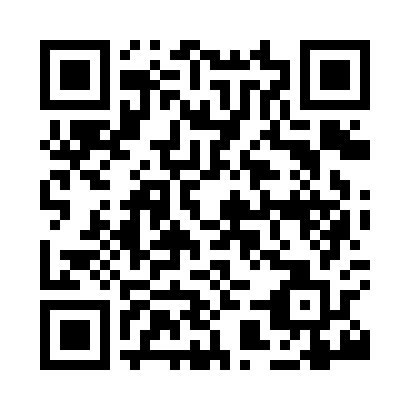 Prayer times for Gedney, Lincolnshire, UKMon 1 Jul 2024 - Wed 31 Jul 2024High Latitude Method: Angle Based RulePrayer Calculation Method: Islamic Society of North AmericaAsar Calculation Method: HanafiPrayer times provided by https://www.salahtimes.comDateDayFajrSunriseDhuhrAsrMaghribIsha1Mon2:524:401:046:439:2711:152Tue2:524:411:046:439:2711:153Wed2:534:411:046:429:2611:154Thu2:534:421:046:429:2611:155Fri2:544:431:046:429:2511:156Sat2:544:441:046:429:2411:147Sun2:554:451:056:429:2411:148Mon2:554:461:056:419:2311:149Tue2:564:471:056:419:2211:1310Wed2:574:481:056:419:2111:1311Thu2:574:491:056:409:2111:1312Fri2:584:501:056:409:2011:1213Sat2:584:521:056:399:1911:1214Sun2:594:531:066:399:1811:1115Mon3:004:541:066:389:1711:1116Tue3:004:551:066:389:1511:1017Wed3:014:571:066:379:1411:1018Thu3:024:581:066:369:1311:0919Fri3:034:591:066:369:1211:0920Sat3:035:011:066:359:1111:0821Sun3:045:021:066:349:0911:0722Mon3:055:041:066:349:0811:0723Tue3:055:051:066:339:0611:0624Wed3:065:071:066:329:0511:0525Thu3:075:081:066:319:0311:0526Fri3:085:101:066:309:0211:0427Sat3:085:111:066:299:0011:0328Sun3:095:131:066:288:5911:0229Mon3:105:141:066:278:5711:0130Tue3:115:161:066:268:5511:0131Wed3:115:171:066:258:5411:00